Beispielkonzept für das Lernfeld 7Konzeptionsmatrix für die Lernsituation 1Unterlagen, Medien, Materialien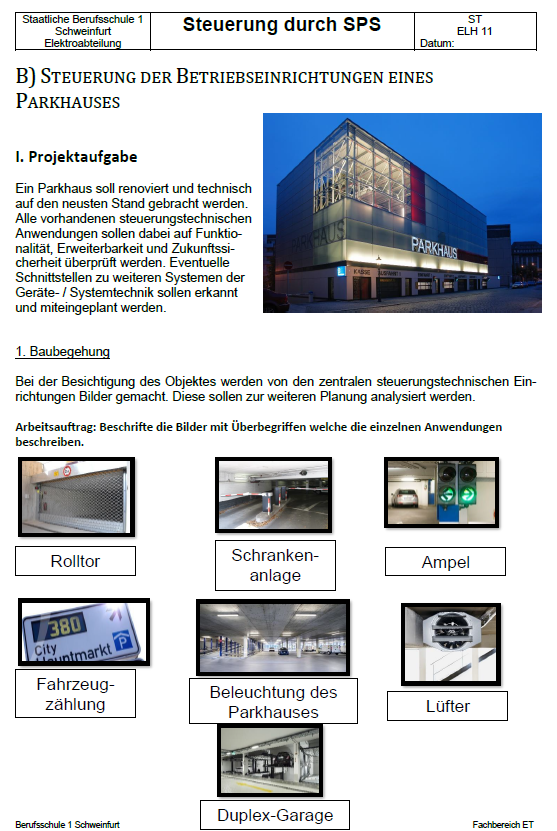 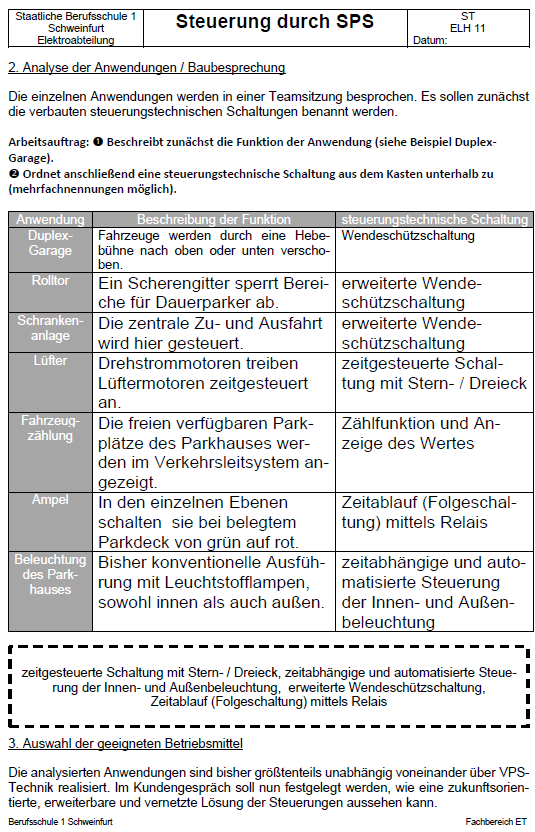 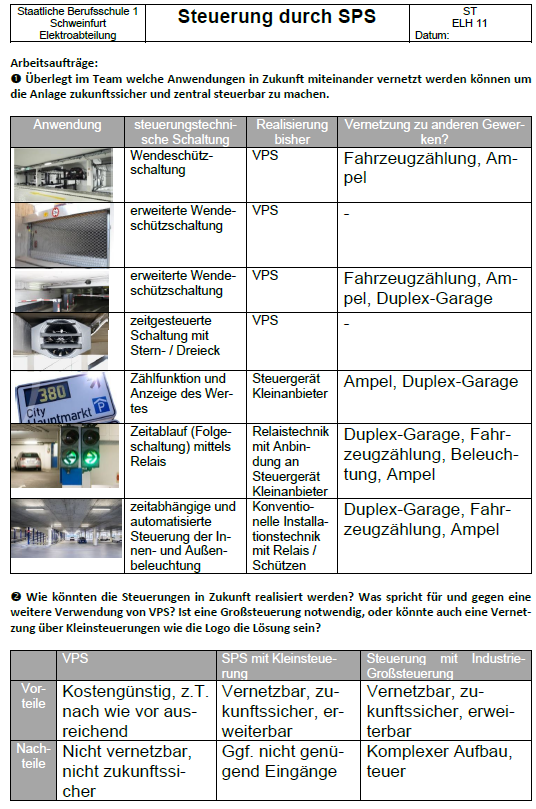 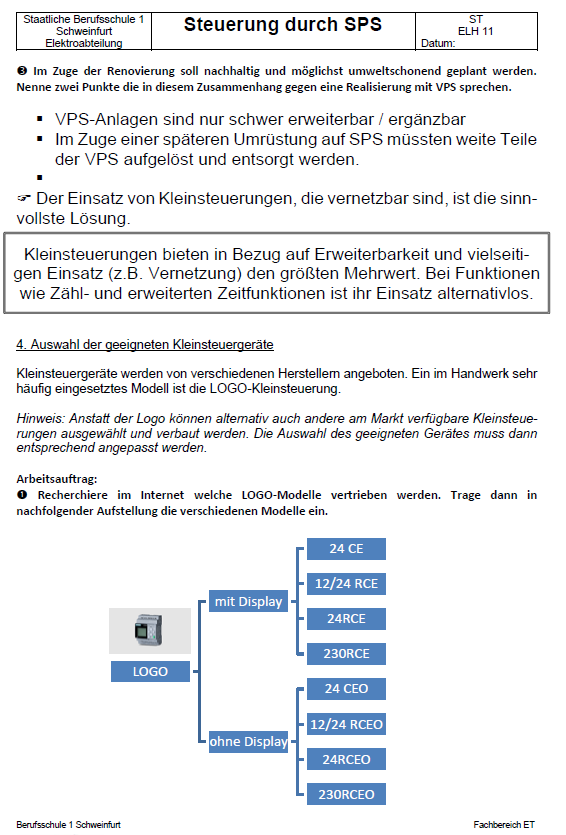 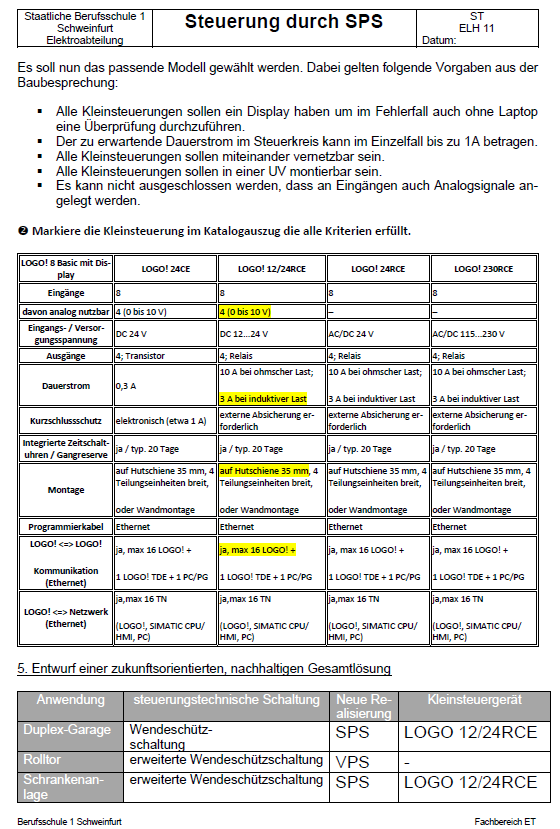 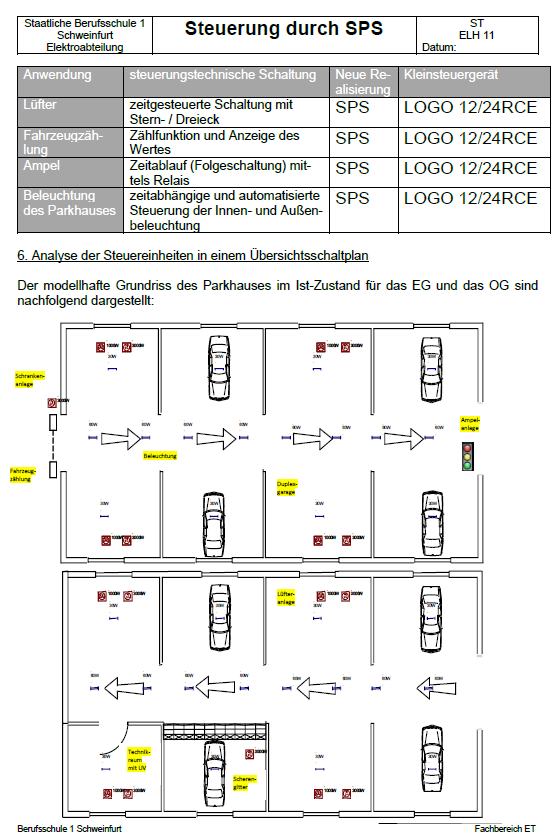 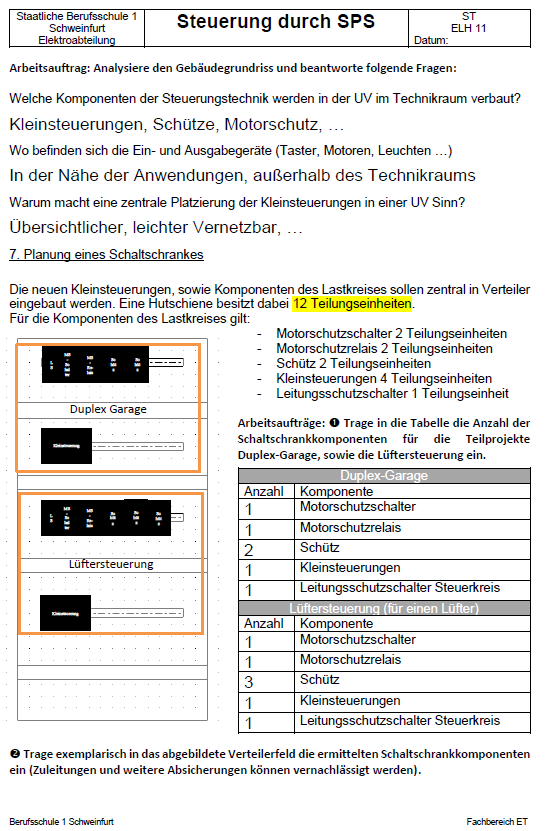 Hinweise zum Unterricht Fachliche Informationen, die zur Umsetzung des hier vorgestellten illustrierenden Beispiels benötigt werden, sind bereits im Lernfeld 3 vermittelt worden. Was Ergänzungen, Änderungen und Erweiterungen angeht, sind in dieser Unterrichtssituation Fantasie und Kreativität keine Grenzen gesetzt, gerade dann, wenn man auch die Integration weiterer Gebäudesysteme (DALI, KNX, usw.) in die Unterrichtsentwicklung mit einbezieht.Querverweise Im Lernfeld 3 werden die Grundlagen der Steuer- und Regelungstechnik besprochen. Diese sind zum Teil Voraussetzung für die selbstständige Arbeit der Schülerinnen und Schüler in der Lernsituation.Quellen- und LiteraturangabenSiemens Automatisierungssysteme https://new.siemens.com/de/de/produkte/automatisierung/systeme/industrie/sps/logo.html?gclid=EAIaIQobChMI6szk6c_x8QIVN4ODBx3BsgyZEAAYASAAEgLevfD_BwEAusbildungsberufElektroniker Fachrichtung Energie- und Gebäudetechnik FachSteuerungstechnikLernfeldLF7: Steuerungen und Regelungen für Systeme programmieren und realisierenLernsituationLernsituation 1:Analyse der Betriebseinrichtungen eines ParkhausesZeitrahmen 6 UnterrichtsstundenBenötigtes       MaterialTafel, Laptop für je zwei Schüler/-innen, Projektionstechnik, Informationsblätter, Office-Suite, Flip-Chart, Moderationskoffer, (Online)Wörterbücher in englischer SpracheKonzeptionsmatrix für Lernsituation 1Konzeptionsmatrix für Lernsituation 1Die einzelnen Funktionen des Parkhauses werden identifiziert und analysiert. Aufgrund der Komplexität einzelner Funktionen sowie der einfacheren Erweiterbarkeit wird die Entscheidung getroffen mehrere Kleinsteuerungen einzusetzen, die abschließend miteinander vernetzt werden sollen.Die einzelnen Funktionen des Parkhauses werden identifiziert und analysiert. Aufgrund der Komplexität einzelner Funktionen sowie der einfacheren Erweiterbarkeit wird die Entscheidung getroffen mehrere Kleinsteuerungen einzusetzen, die abschließend miteinander vernetzt werden sollen.Die einzelnen Funktionen des Parkhauses werden identifiziert und analysiert. Aufgrund der Komplexität einzelner Funktionen sowie der einfacheren Erweiterbarkeit wird die Entscheidung getroffen mehrere Kleinsteuerungen einzusetzen, die abschließend miteinander vernetzt werden sollen.Die einzelnen Funktionen des Parkhauses werden identifiziert und analysiert. Aufgrund der Komplexität einzelner Funktionen sowie der einfacheren Erweiterbarkeit wird die Entscheidung getroffen mehrere Kleinsteuerungen einzusetzen, die abschließend miteinander vernetzt werden sollen.Die einzelnen Funktionen des Parkhauses werden identifiziert und analysiert. Aufgrund der Komplexität einzelner Funktionen sowie der einfacheren Erweiterbarkeit wird die Entscheidung getroffen mehrere Kleinsteuerungen einzusetzen, die abschließend miteinander vernetzt werden sollen.Die einzelnen Funktionen des Parkhauses werden identifiziert und analysiert. Aufgrund der Komplexität einzelner Funktionen sowie der einfacheren Erweiterbarkeit wird die Entscheidung getroffen mehrere Kleinsteuerungen einzusetzen, die abschließend miteinander vernetzt werden sollen.Die einzelnen Funktionen des Parkhauses werden identifiziert und analysiert. Aufgrund der Komplexität einzelner Funktionen sowie der einfacheren Erweiterbarkeit wird die Entscheidung getroffen mehrere Kleinsteuerungen einzusetzen, die abschließend miteinander vernetzt werden sollen.ZeitThema/BeschreibungSachwissenProzesswissenReflexions-wissenAufgabeAufgabeAufgabeAufgabeZeitThema/BeschreibungSachwissenProzesswissenReflexions-wissenAktivitätenLernprodukteMedien/MaterialienKontroll- und Reflexionselemente10Vorstellen der ProjektaufgabeAnalyse der Funktions-beschreibungErkennen des Komplexitätsgrades des GesamtprojektesErkennen des Komplexitätsgrades des GesamtprojektesErkennen des Komplexitätsgrades des GesamtprojektesErkennen des Komplexitätsgrades des Gesamtprojektes10Vorstellen der ProjektaufgabeAnalyse der Funktions-beschreibungherstellen eines Realitätsbezugs, strukturieren das Projekt(Motivation), Pflichtenheft Präsentation:
Arbeitsauftrag
 40Aktivierung des VorwissensAufmaß des Projektes gemäß PflichtenheftIdentifizierung der steuerungstechnischen AnlagenIdentifizierung der steuerungstechnischen AnlagenIdentifizierung der steuerungstechnischen AnlagenIdentifizierung der steuerungstechnischen Anlagen40Aktivierung des VorwissensAufmaß des Projektes gemäß Pflichtenhefterkennen durch eine Begehung der einzelnen steuerungstechnischen Anwendungen in einem Parkhaus, fotografieren und die Steuerungen in einem ParkhausÜbersicht und Benennung der wichtigsten eingesetzten SteuerungenUnterrichtsgang:Begehung eines ParkhausesArbeitsblatt:Gestaltung und BeschriftungErstellung eines Arbeitsblattes mit den Aufnahmen.40Analyse der Anwendungen / Baubesprech-ungVPS/SPS:Vor und NachteileEinsatzgebietedigitale und analoge SignalverarbeitungFunktionen der SteuerungstechnikErweiterbarkeit des ProjektesSchaltpläne:AufbauArtenKomponentenZuordnung von steuerungstechnischen Schaltungen zu den AnwendungenZuordnung von steuerungstechnischen Schaltungen zu den AnwendungenZuordnung von steuerungstechnischen Schaltungen zu den AnwendungenZuordnung von steuerungstechnischen Schaltungen zu den Anwendungen40Analyse der Anwendungen / Baubesprech-ungVPS/SPS:Vor und NachteileEinsatzgebietedigitale und analoge SignalverarbeitungFunktionen der SteuerungstechnikErweiterbarkeit des ProjektesSchaltpläne:AufbauArtenKomponentenerarbeiten sich Grundschaltungen und Funktionen der Steuerungstechnik aus den Anwendungen herausAusfüllen einer Tabelle in Partnerarbeit in der die Schaltungen der Steuerungs-technik zu den Anwendungen benannt werdenFachkundebuchTabellenbuchArbeitsblattEintragung in TabellePräsentation der Ergebnisse, Vergleich mit den Ergebnissen anderer Gruppen60Auswahl der  geeigneten BetriebsmittelBerücksichtigung betriebs-wirtschaftlicher AspekteFestlegung der Komponenten in Betracht von Wirtschaftlichkeit und NachhaltigkeitFestlegung der Komponenten in Betracht von Wirtschaftlichkeit und NachhaltigkeitFestlegung der Komponenten in Betracht von Wirtschaftlichkeit und NachhaltigkeitFestlegung der Komponenten in Betracht von Wirtschaftlichkeit und Nachhaltigkeit60Auswahl der  geeigneten BetriebsmittelBerücksichtigung betriebs-wirtschaftlicher Aspekteplanen die Realisierung der Teilprojekte und überprüfen mit welchen anderen Anwendungen eine Vernetzung sinnvoll ist, entscheiden sich für eine Lösung mit SPS, wählen geeignete Kleinsteuerungen aus Auswahl geeigneter Geräte die eine Gesamtlösung ermöglichenInternetrechercheProduktkatalogeSchüler stellen eigene Lösung vor, Eintrag ins Arbeitsblatt60Entwurf einer zukunftsorientieren, nachhaltigen GesamtlösungAn- und Einbindung der Komponenten:Schaltschrank-konzepteEthernetGatewayVerkabelungPlanung von geeigneten Speicherprogrammierbaren Steuerungen Netzwerk-technikÖkonomische und ökologische Aspekte der ProjektplanungErstellung eines Installation- und VerdrahtungsplansErstellung eines Installation- und VerdrahtungsplansErstellung eines Installation- und VerdrahtungsplansErstellung eines Installation- und Verdrahtungsplans60Entwurf einer zukunftsorientieren, nachhaltigen GesamtlösungAn- und Einbindung der Komponenten:Schaltschrank-konzepteEthernetGatewayVerkabelungPlanung von geeigneten Speicherprogrammierbaren Steuerungen Netzwerk-technikÖkonomische und ökologische Aspekte der Projektplanunganalysieren einen Gebäudegrundriss, planen einen SchaltschrankZeichnen einer Schaltschrank-belegungArbeitsblattTabellenbuchÜberprüfung anhand der Vorkenntnisse aus früheren Lernfeldern, Präsentation / Diskussion im Plenum